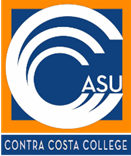 Associated Student Union (ASUCCC) MinutesDate: Wednesday, February 1, 2023Time: 4:00p.m. - 5:30p.m.Room: SAB 107 and ZOOMVoting MembersVoting MembersVoting MembersActing ASU President: Justine Nino RuizExecutive VP: vacantActing VP of Club Affairs: Thuy-Lyz DinhSecretary: vacantActing Treasurer: Nikhil MasandParliamentarian: vacantDir. Public Relations: Marissa EspinozaDir. Training & Recruitment: Madison TanDir. Shared Governance: vacant Dir. External Affairs: vacantActivity Coordinator: Luis Rojo Ozuna Senator(s): Carlos Rosales Arin SenAlexa SimenNon-Voting MembersNon-Voting MembersNon-Voting MembersAdvisor: Angela LoeraPetitioning Senator(s): Lola Abdugapparov (2), Erick Arias (1), Shahbano Bukhari (1), Sheyla Gutierrez Rojas (1), Nancy Ly (1), Leon Saelee (1), Sudinma Thapa (1)Note-Taker: Stefany Miranda MendozaAdvisor: Angela LoeraPetitioning Senator(s): Lola Abdugapparov (2), Erick Arias (1), Shahbano Bukhari (1), Sheyla Gutierrez Rojas (1), Nancy Ly (1), Leon Saelee (1), Sudinma Thapa (1)Note-Taker: Stefany Miranda MendozaAdvisor: Angela LoeraPetitioning Senator(s): Lola Abdugapparov (2), Erick Arias (1), Shahbano Bukhari (1), Sheyla Gutierrez Rojas (1), Nancy Ly (1), Leon Saelee (1), Sudinma Thapa (1)Note-Taker: Stefany Miranda MendozaItem#Topic/ActivityLeadTimeOutcomeCall to Order- 4:10pmJustine Nino Ruiz or Designee2 min.ActionApproval:AgendaMinutes (01/25/2023)A. Sen motions to approve the agenda and minutesN. Masand secondsMotions passes Justine Nino Ruiz or Designee2 min.ActionPublic Comment((Government Code Section 54954.2(a)) Members of the public will be given an opportunity to comment. This section of the meeting cannot surpass 10 minutes. Individuals will each receive two minutes per comment.Justine Nino Ruiz or Designee10 min.InformationIntroduction of Petitioning Senators and Representatives (Optional)Erick Arias (1), Shahbano Bukhari (1), Sheyla Gutierrez Rojas (1), Nancy Ly (1), Leon Saelee (1), Sudinma Thapa (1)Justine Nino Ruiz or DesigneeInformationNew BusinessOER/ZTC & Distance Education Presentation: Maritez Apigo will give a presentation. Maritez Apigo talks about OER/ZTC and the barriers and challenges that students face due to textbook costs. Low Textbook Cost (LTC) will soon be added to the schedule Encourages ASU and students to attend the OER/ZTC committee from 10am-12pm every 2nd Friday / Planning to come back to ASU later in the spring with more opportunities on how to get involved. ASU Assignments Spr’23: The ASU Board will look at an overview of their roles and duties and have a discussion on what members would like to do for this semester. Everyone looks at their individual goals on the board for the semester. For example, M. Espinoza would like to advertise more, and M. Tan would like to recruit more members from Gateway and underrepresented groups.  Valentine’s Day Glow Roller Rink Event: Feb. 14th event logistics and ideas.The event will be from 5pm-9pm at the CCC Tennis Courts, with no fee for entrance. Discussion on creating a flyer and QR code for RSVPArin motions to move a the budget approval of $5,800 to next week’s agenda for final approval and vote Nikhil secondsUnanimous approvalWomen’s History Month: Discussion on involvement and event ideas for Women’s History Month in March. Ideas for events and activities include: bulletin board with questions, panel discussion with guest speakers, and resources. Other topics include utilizing the ASU IG to do a sort of trivia, as well a promote any classes on-campus that center around women.Justine Nino Ruiz or Designee40 min.InformationOld BusinessBookstore Art Contest: Revisit the conversation from Fall 2022 semester to discuss logistics and timeline. Continued discussion on the contest include information around prizes for the student winner ($50 bookstore gift card, art supplies, art opportunity, and more). Include the art department instructor/chair Anthony Gordon to help with art expertise. Promotion to the art classes, tabling, etc.Color limit due to production: 3 colors. Justine Nino Ruiz or Designee10 min.Information/DiscussionBudget ApprovalGeneral Assembly 2023 Conference – Long Beach: Costs include registration, travel, lodging, and meal/miscellaneous expenses. Registration: $3,775Hotel (Westin Long Beach): Approx. $4,000N. Masand motions to approve budget of $3,775 for conference registration.Luis secondsUnanimous, motion passesC. Rosales motions to promote the hotel cost allocation of $4,000 to next week’s meeting for final vote and approval. Madison secondsUnanimous, motion passesTransfer of Funds: ASUCCC to transfer funds of $22,853.41 to replenish the Inter-Club Council (ICC) account.A.Sen motions to for the transfer of $22,853.41 from the ASU account into the ICC GL accountM. Espinoza secondsUnanimous approval, motion passes Nikhil Masand10 min.ActionReportsPresidentSS Committee this week, looking to get a meeting with Lt. Hankins VP of Club AffairsChairing first ICC meeting this weekTreasurerLooking to reactivate the ASU Finance CommitteeDir. Of Public RelationsExcited to market ASU this semesterDir. Of Training & RecruitmentExcited to begin recruitment and committeesActivity CoordinatorIf those have ideas, contact Activity Coord.Senator(s) – N/AAdvisorInformation on events coming up, and will be doing a Monday weekly updates email (ASU approved)10 min.InformationAdjourn or Extend Meeting – 5:10pmNext Meeting..........February 8, 2023Justine Nino Ruiz or Designee2 min. Information/Discussion/Action